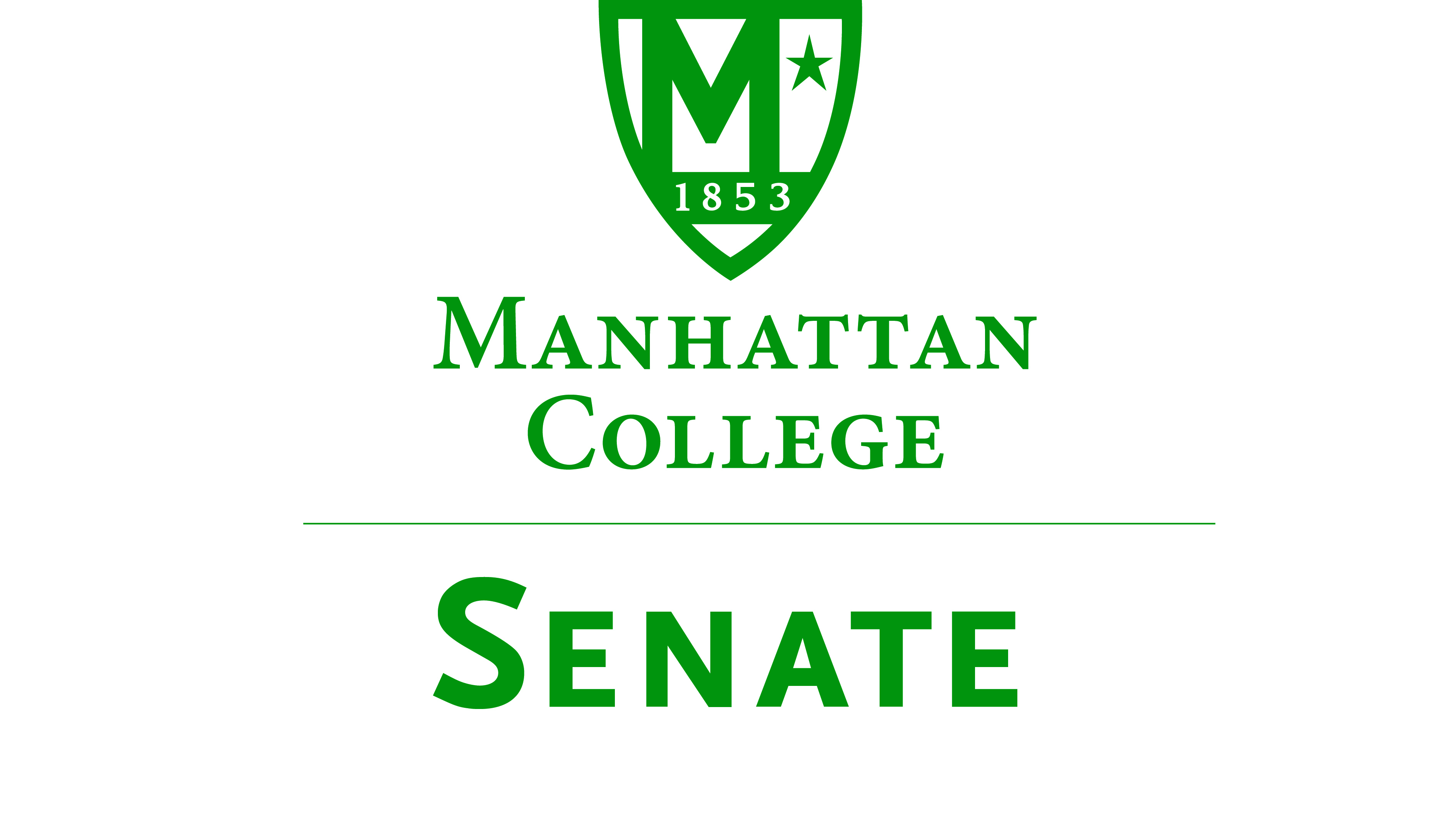 Tuesday, September 20, 2016 | 3:30pm | Kelly Commons 5BMinutesRoll was taken. Senators present: Sonny Ago, Ankur Agrawal, Amira Annabi, Micaela Bishop, Keith Brower, Shawna Bú Shell,  Antonio Cordoba, Amy Handfield, Nuwan Jayawickreme, Matthew Jura, Peter McCarthy, Michael McEneney, Margaret McKiernan, Kyle Meany, Joseph Moussa, Lisamarie Nilaj, Francois-Xavier Thiolliere, Kaitlyn Von Runnen,  Qian Wang, Kevin Welsh, Jessica Wilson, Crystal XuSenators not present: Salwa Ammar(excused), William Clyde(excused), Carolann O’Connor, Dana Coniglio(excused), Fionnuala Duffy, Richard SaterleeQuorum was met. Meeting called to order by Speaker Jura at 3:40 PMThe Agenda for the September 20, 2016 meeting of the Senate was approved. Motion: To approve the agenda for the meeting on September 20, 2016. Discussion: No discussion.Vote: Motion carriedResolved: Agenda for meeting on May 11, 2016 was approvedThe Minutes for the May 11, 2016 meeting of the Senate were approved. Motion: To approve the Minutes for the meeting on May 11, 2016 Discussion: No discussion.Vote: Motion carriedResolved: Minutes for meeting on May 11, 2016 were approved.Speaker Jura read excerpt from p. 70 of the “Green Book.”Election of 1st Deputy Speaker.Speaker Jura explained the duties of the 1st Deputy Speaker.Nominations for 1st Deputy Speaker were opened.Senator Ago nominated Senator Brower to be 1st Deputy Speaker.  Senator Brower accepted the nomination.Senator Brower, the sole nominee, was elected 1st Deputy Speaker.Presentation by President Brennan O’Donnell Moment to Remember Campus Chaplin George Hill. He has a given Manhattan College nine years of dedicated service.  He has had two nephews on campus who both served on Senate.Key PointsEnrollment numbers are 3439 as of date Budget is balanced and exceeds projectionThomas Hall conversion completeGraduate  student growth projected at 1000Residence life is currently occupied at 99%New Dorm will be a 299 bed-apartment style Residence HallPhysical Plant moving to Broadway Garage in preparation for ground breakingCurrent undergraduate class has a 10pt higher SAT score than previous years Diversity numbers ( ALANO) are a bit lower than  last year 34% as compares to 36% last year2nd year of strategic plan on targetLinking Strategic Plan with  resourcesImplementation of faculties master planRefer of State of the College Address for details and more specificsSpeaker’s Report: Speaker JuraThe Senate Moodle site can now be accessed via the Manhattan College website under the “Governance & Documents” tab.  It is open to the public.  All pertinent Senate documents may be found on the Senate Moodle site.  The new Manhattan College website looks good.Speaker Jura will add a place on the Senate Moodle site where college-wide concerns can be submitted anonymously.The Senate has a Twitter account.  Tweet @MCSenate2015Senator BuShell and Senator Von Runnen will be creating a Facebook page for Senate.Senators, please communicate with your constituencies and bring back any college-wide issues and/or concerns to the Senate.Old Business. No old business.New Business. Senator Von Runnen posed a concern from her constituents that Chemical Engineering had an issue with accreditation. President O’Donnell requested an opportunity to speak on the issue and assured the Senate that this was a “normal’ process of accreditation and on the next visit everything would be addressed and accreditation would be successful.Adjourned at 4:35 PM  Respectfully submitted by S. BuShell 